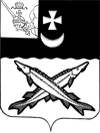 АДМИНИСТРАЦИЯ  БЕЛОЗЕРСКОГО  МУНИЦИПАЛЬНОГО   ОКРУГА  ВОЛОГОДСКОЙ ОБЛАСТИП О С Т А Н О В Л Е Н И Еот 28.12.2023 № 1655В соответствии со ст.9,12 Федерального закона от 12.01.1996 № 8 – ФЗ  «О погребении и  похоронном деле» (с последующими изменениями) ПОСТАНОВЛЯЮ:Утвердить стоимость услуг, предоставляемых специализированной  службой по вопросам похоронного дела (муниципальным учреждением «Горзаказчик»), согласно гарантированному перечню услуг по погребению на территории Белозерского муниципального округа в размере 10 128 (десять тысяч сто двадцать восемь рублей) рублей 10 коп. (прилагается).2. Признать утратившим силу постановление администрации округа от 31.01.2023 № 121 «Об утверждении стоимости услуг, предоставляемых специализированной службой по вопросам похоронного дела, согласно гарантированному перечню услуг по погребению на территории Белозерского муниципального округа» за исключением пункта 2.3. Настоящее постановление  подлежит официальному опубликованию в газете «Белозерье»  и  размещению на официальном сайте Белозерского муниципального округа в информационно-телекоммуникационной сети «Интернет».Глава округа:                                                                                     Д.А.Соловьев         СТОИМОСТЬ УСЛУГ, ПРЕДОСТАВЛЯЕМЫХ СПЕЦИАЛИЗИРОВАННОЙ  СЛУЖБОЙ ПО ВОПРОСАМ ПОХОРОННОГО ДЕЛАМУНИЦИПАЛЬНЫМ УЧРЕЖДЕНИЕМ«ГОРЗАКАЗЧИК»Об  утверждении  стоимости услуг, предоставляемых специализированной службой по вопросам похоронного дела, согласно гарантированному перечню услуг по погребению на территории Белозерского муниципального округаУтверждена постановлением администрации округаот 28.12.2023 №1655№ п/пНаименование услугистоимость, руб.1.Услуга, предоставляемая в соответствии со ст.9 Федерального закона от 12.01.1996 № 8 – ФЗ  «О погребении и  похоронном деле», в том числе:10128,101.1Оформление документов, необходимых для погребения170,041.2Предоставление и доставка гроба и других предметов, необходимых для погребения5517,961.3Перевозка тела (останков) умершего на кладбище1588,091.4Погребение2852,012.Услуга, предоставляемая в соответствии со ст.12 Федерального закона от 12.01.1996 № 8 – ФЗ  «О погребении и  похоронном деле», в том числе:10128,102.1Оформление документов, необходимых для погребения170,042.2Облачение тела210,02.3Предоставление гроба 5307,962.4Перевозка умершего на кладбище 1588,092.5Погребение2852,01